Publicado en 28923 el 15/05/2018 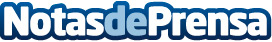 Concierto solidario #MenoresQueSufren, a favor de Juana Rivas y sus hijosCerca de 300 personas acudirán el sábado 19 de mayo a las 12 de la mañana al Ateneo de Madrid. Todo lo recaudado irá para sufragar los gastos judiciales del proceso de la madre de Maracena. Un colectivo de periodistas, juristas y artistas se unen para sensibilizar a la opinión pública sobre la situación de violencia de género y visibilizar cómo afecta a los hijos e hijas de las madres que viven esta lacra socialDatos de contacto:Nuria Coronado667022566Nota de prensa publicada en: https://www.notasdeprensa.es/concierto-solidario-menoresquesufren-a-favor Categorias: Nacional Sociedad Madrid Eventos Solidaridad y cooperación http://www.notasdeprensa.es